Развитие внимания, регуляция гиперактивности.Упражнение«Солдат и тряпичная кукла».Самый простой и надёжный способ научить детей расслабляться – это обучить их чередованию сильного напряжения мышц и следующего за ним расслабления. Поэтому эта и последующая игра помогут вам это сделать в игровой форме.Итак, предложите детям представить, что они солдаты. Вспомните вместе с ними, как нужно стоять на плацу, - вытянувшись в струнку и замерев. Пусть игроки изобразят такого военного, как только вы скажете слово «солдат». После того как дети постоят в такой напряжённой позе, произнесите другую команду – «тряпичная кукла». Выполняя её, мальчик или девочка должны максимально расслабиться, слегка наклониться вперёд так чтобы их руки болтались, будто они сделаны из ткани и ваты. Помогите им представить, что всё их тело мягкое, податливое. Затем игроки снова должны стать солдатами и т.д.Примечание: Заканчивать такие игры следует на стадии расслабления, когда вы почувствуете, что ребёнок достаточно отдохнул.Функциональное упражнение с правилами «Костёр»Цель: формирование внимания и произвольной регуляции собственной деятельности. Ход упражнения: дети садятся на ковёр вокруг «костра» и выполняют соответствующую команду воспитателя. По команде (словесной инструкции) «жарко» дети должны отодвинуться от «костра», по команде «руки замёрзли» - протянуть руки к «костру», по команде «ой, какой большой костёр» - встать и махать руками, по команде «искры полетели» - хлопать в ладоши, по команде «костёр принёс дружбу и веселье» - взяться за руки и ходить вокруг «костра». Затем игра выполняется с ведущим ребёнком.Мы рады видеть вас по адресу:446613Самарская область,Нефтегорский район,с. Богдановка, ул.Фрунзе, д.50         Телефон: (84670) 4-72-59         E – mail: boqdan_sch_nft@samara.ruГосударственное бюджетное общеобразовательное учреждение Самарской области средняя общеобразовательная школа «Образовательный центр» имени Героя Советского Союза Панчикова Василия Ивановича с. Богдановка муниципального района Нефтегорский Самарской области – детский сад с.Богдановка«Развитие произвольности внимания и двигательного контроля у детей 5-7 лет в условиях разновозрастной группы ».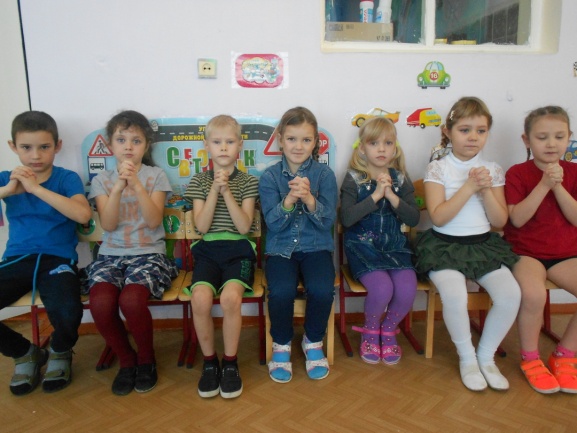 Подготовила:Л.А. Панчикова,воспитательс. Богдановка 2019 г«Использование пальчиковой гимнастики для развития речи дошкольника».   Пальчиковые упражнения выполняют ряд функций:- способствуют развитию ловкости пальцев (этот фактор будет важен для освоения письма);- активизируют речевые центры;развивают внимание, память, воображение;- создают позитивную атмосферу в группе, вызывают положительные эмоции.   Пальчиковая гимнастика решает множество задач в развитии ребенка: - способствует овладению навыками мелкой моторики; - помогает развивать речь;- повышает работоспособность головного мозга;- развивает психические процессы: внимание, память, мышление, воображение;- развивает тактильную чувствительность;- снимает тревожность.  Пальчиковые игры и упражнения очень эмоциональны, увлекательны. Это инсценировка каких – либо рифмованных историй, сказок при помощи рук. Дети с удовольствием принимают участие в играхУпражнения: «Кулак – ребро - ладонь».Сила (кулак)Воля (ребро)И уменье (ладонь)Нам нужны в процессе чтенья!«Фонарики».Вот фонарики зажглись(пальцы выпрямляем)Но один из них погас(пальчики сжимаем)Этот гаснет, тот зажжёнСветит ярко детям он.А теперь наоборот –Этот гаснет, горит тот!«Дом – ёжик - замок».Дом красивый, дом высокий(пальцы рук соединить под углом),Ёж себе построил в соснах(Разложить пальцы одной руки, между пальцами другой).На дверях - замок большой, Чтоб не вошёл чужой (ладони прижать друг к другу, пальцы переплести). «Гусь  – курица - петух».Гусь гогочет: «га - га- га!»Я обедаю в лугах (ладонь согнуть под прямым углом, пальцы вытянуть и прижать друг к другу, указательный палец согнуть и опирается на большой).Курочка: «ко – ко,  ко – ко!»Я в сарае, мне легко! (ладонь немного согнуть, указательный палец упирается в большой. Остальные пальцы накладываются друг на друга в полусогнутом положении).Петушок: «ку-ка-ре-ку Я поесть везде смогу! (ладонь поднять вверх, указательный палец упирается на большой. Остальные пальцы растопырены в сторону и подняты вверх- это "гребешок" «Зайчик–колечко-цепочка».Вышел зайка на крылечко (указательный и средний вытянуты вверх, большой палец прижимает к ладони безымянный, мизинец).Потерял своё колечко (указательный и большой пальцы соединяются, средний, безымянный, мизинец вытянуты вперёд).Зайку мы приободрили.И цепочку в дар купили (поочерёдно соединяем большой палец с указательным, со средним и т.д. и через них попеременно "пропускаем" "колечки" из пальчиков другой руки). «Ножницы-собака-лошадка».Катя ножницы берёт И собачку подстрижёт. (ладонь поставить на ребро, большой палец выпрямить и поднять вверх. Остальные пальцы сомкнуть. Указательный палец согнуть.)А потом с лошадкойПоиграет в прятки. (большой палец правой руки поднять вверх сверху обхватить эту ладонь другой ладонью под углом, образуя пальцами гриву. Большой палец левой руки поднять вверх). «Зайчик – коза - вилка».Зайка, козочка и вилка-Повторяй скорей за мною.Зайка, козочка и вилка-Упражнение непростое.(Зайчик - указательный и средний пальцы  вытянуть вверх, мизинец и безымянный  прижать к ладони большим пальцем.  Коза - указательный палец и мизинец выпрямить. Средний и безымянный прижать большим пальцем к ладони. Вилка – указательный, средний и безымянный пальцы вытянуты вверх расставлены врозь и напряжены. Большой палец прижимает мизинец к ладони.